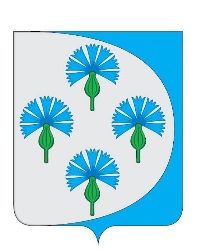 Российская Федерациясобрание представителей сельского поселения Черновский муниципального района Волжский Самарской областиТРЕТЬЕГО СОЗЫВА_________________________________________________________________РЕШЕНИЕот «01» _апреля_ .                                                                   № 204Об утверждении Порядка представления лицами, замещающими муниципальные должности, сведений о своих доходах, расходах, об имуществе и обязательствах имущественного характера, сведений о доходах, расходах, об имуществе и обязательствах имущественного характера своих супруги (супруга) и несовершеннолетних детейВ соответствии со статьей 12 Федерального закона от 25.12.2008 № 273-ФЗ «О противодействии коррупции» (далее — Федеральный закон № 273-ФЗ), статьей 3 Федерального закона от 03.12.2012 № 230-ФЗ «О контроле за соответствием расходов лиц, замещающих государственные должности, и иных лиц их доходам», Федеральным законом от 06.10.2003 № 131-ФЗ «Об общих принципах организации местного самоуправления в Российской Федерации» (далее – Федеральный закон № 131-ФЗ), статьей 131 Закона Самарской области от от 10.03.2009 № 23-ГД «О противодействии коррупции в Самарской области» (далее — Закон Самарской области № 23-ГД),  Законом Самарской области от 05.03.2013 № 15-ГД «Об обеспечении контроля за соответствием расходов лиц, замещающих государственные должности, муниципальные должности, должности государственной гражданской и муниципальной службы в Самарской области, их доходам», Собрание представителей сельского поселения Черновский муниципального района Волжский Самарской области РЕШИЛО:Утвердить Порядок представления лицами, замещающими муниципальные должности, сведений о своих доходах, расходах, об имуществе и обязательствах имущественного характера, сведений о доходах, расходах, об имуществе и обязательствах имущественного характера своих супруги (супруга) и несовершеннолетних детей (приложение 1 к настоящему решению).Установить, что в связи с принятием Указа Президента Российской Федерации от 15.01.2020 № 13 «О внесении изменений в некоторые акты Президента Российской Федерации» абзац первый пункта 2.1 настоящего Порядка вступает в силу с 01.07.2020. До 30 июня 2020 года абзац первый пункта 2.1 Порядка применяется в следующей редакции:«2.1 Сведения о доходах, расходах, об имуществе и обязательствах имущественного характера представляются лицами, замещающими муниципальные должности, по форме справки для представления сведений о доходах, расходах, об имуществе и обязательствах имущественного характера, утвержденной Указом Президента Российской Федерации от 23.06.2014 № 460 «Об утверждении формы справки о доходах, расходах, об имуществе и обязательствах имущественного характера и внесении изменений в некоторые акты Президента Российской Федерации».».Разместить настоящее Решение на официальном сайте Администрации сельского поселения Черновский http://admchernovsky.ru  и опубликовать в газете «Черновские вести».Настоящее Решение вступает в силу со дня его официального опубликования. Глава сельского поселения Черновский    муниципального района Волжский                 Самарской области						А.М. КузнецовПредседатель Собрания представителей    сельского поселения Черновский        муниципального района Волжский                 Самарской области						Ю.А. ОтгулевПриложение 1 к Решению Собрания представителей ельского поселения Черновский от 01.04.2020_№__204_____ПОРЯДОК ПРЕДСТАВЛЕНИЯ ЛИЦАМИ, ЗАМЕЩАЮЩИМИ МУНИЦИПАЛЬНЫЕ ДОЛЖНОСТИ, СВЕДЕНИЙ О СВОИХ ДОХОДАХ, РАСХОДАХ, ОБ ИМУЩЕСТВЕ 
И ОБЯЗАТЕЛЬСТВАХ ИМУЩЕСТВЕННОГО ХАРАКТЕРА, СВЕДЕНИЙ О ДОХОДАХ, РАСХОДАХ, ОБ ИМУЩЕСТВЕ 
И ОБЯЗАТЕЛЬСТВАХ ИМУЩЕСТВЕННОГО ХАРАКТЕРА СВОИХ СУПРУГИ (СУПРУГА) И НЕСОВЕРШЕННОЛЕТНИХ ДЕТЕЙ ОБЩИЕ ПОЛОЖЕНИЯ	1.1. Порядок разработан в соответствии со статьей 121 Федерального закона от 25.12.2008 № 273-ФЗ «О противодействии коррупции» (далее — Федеральный закон № 273-ФЗ), статьей 3 Федерального закона от 03.12.2012 № 230-ФЗ «О контроле за соответствием расходов лиц, замещающих государственные должности, и иных лиц их доходам», Федеральным законом от 06.10.2003 № 131-ФЗ «Об общих принципах организации местного самоуправления в Российской Федерации» (далее – Федеральный закон № 131-ФЗ), статьей 131 Закона Самарской области от от 10.03.2009 № 23-ГД «О противодействии коррупции в Самарской области» (далее — Закон Самарской области № 23-ГД),  Законом Самарской области от 05.03.2013 № 15-ГД «Об обеспечении контроля за соответствием расходов лиц, замещающих государственные должности, муниципальные должности, должности государственной гражданской и муниципальной службы в Самарской области, их доходам» и устанавливает процедуру представления лицами, замещающими в сельском поселении Черновский  муниципального района Волжский Самарской области муниципальные должности (далее — лица, замещающие муниципальные должности), сведений о своих доходах, расходах, об имуществе и обязательствах имущественного характера, а также сведений о доходах, расходах, об имуществе и обязательствах имущественного характера своих супруги (супруга) и несовершеннолетних детей (далее — сведения о доходах, расходах, об имуществе и обязательствах имущественного характера).1.2. Понятие «лицо, замещающее муниципальную должность», используемое в настоящем Порядке, применяется в том значении, в каком оно используется в Федеральном законе № 131-ФЗ.II. ПОРЯДОК ПРЕДСТАВЛЕНИЯ СВЕДЕНИЙ 
О ДОХОДАХ, РАСХОДАХ, ОБ ИМУЩЕСТВЕ И ОБЯЗАТЕЛЬСТВАХ ИМУЩЕСТВЕННОГО ХАРАКТЕРА2.1. Сведения о доходах, расходах, об имуществе и обязательствах имущественного характера представляются лицами, замещающими муниципальные должности, по утвержденной Президентом Российской Федерации форме справки, заполненной с использованием специального программного обеспечения «Справки БК», размещенного на официальном сайте Президента Российской Федерации, ссылка на который также размещается на официальном сайте органа местного самоуправления в информационно-телекоммуникационной сети «Интернет».Сведения о доходах, расходах, об имуществе и обязательствах имущественного характера супруги (супруга) и несовершеннолетних детей представляются отдельно на супругу (супруга) и на каждого 
из несовершеннолетних детей.	2.2. Лица, замещающие муниципальные должности, представляют сведения о своих доходах, об имуществе и обязательствах имущественного характера, а также о доходах, об имуществе и обязательствах имущественного характера своих супруг (супругов) и несовершеннолетних детей Губернатору Самарской области в порядке, предусмотренном статьей 4.1 Закона Самарской области 09.02.2006 № 1-ГД «О лицах, замещающих государственные должности Самарской области», с учетом особенностей, установленных статьей 13 Закона Самарской области № 23-ГД 
и федеральным законодательством.	2.3. Лицо, замещающее муниципальную должность, обязано ежегодно в сроки, установленные для представления сведений о доходах, 
об имуществе и обязательствах имущественного характера, представлять Губернатору Самарской области сведения о своих расходах, а также 
о расходах своих супруги (супруга) и несовершеннолетних детей по каждой сделке по приобретению земельного участка, другого объекта недвижимости, транспортного средства, ценных бумаг, акций (долей участия, паев 
в уставных (складочных) капиталах организаций), совершенной им, его супругой (супругом) и (или) несовершеннолетними детьми в течение календарного года, предшествующего году представления сведений, если общая сумма таких сделок превышает общий доход данного лица и его супруги (супруга) за три последних года, предшествующих отчетному периоду, и об источниках получения средств, за счет которых совершены эти сделки.Лицо, замещающее муниципальную должность депутата Собрания представителей сельского поселения Черновский муниципального района Волжский Самарской области  и осуществляющее свои полномочия на непостоянной основе, представляет указанные сведения в течение четырех месяцев со дня избрания депутатом, передачи ему вакантного депутатского мандата или прекращения осуществления им полномочий на постоянной основе, а также за каждый год, предшествующий году представления сведений (отчетный период), в случае совершения в течение отчетного периода сделок, предусмотренных частью 1 статьи 3 Федерального закона от 3 декабря 2012 года № 230-ФЗ «О контроле за соответствием расходов лиц, замещающих государственные должности, 
и иных лиц их доходам». В случае, если в течение отчетного периода такие сделки не совершались, указанное лицо сообщает об этом Губернатору Самарской области в форме уведомления, предусмотренной приложением 1 к Закону Самарской области № 23-ГД.	2.4. Сбор справок, содержащих сведения о доходах, расходах, 
об имуществе и обязательствах имущественного характера осуществляется:	в отношении главы сельского поселения Черновский муниципального района Волжский Самарской области – главным специалистом Администрации сельского поселения Черновский муниципального района Волжский Самарской области ;	в отношении депутатов Собрания представителей сельского поселения Черновский муниципального района Волжский Самарской области  (далее - представительный орган) - инспектором по работе с Собранием представителем БУ «Черновское»; 	2.5. Лица, замещающие муниципальные должности, представляют справки о доходах, расходах, об имуществе и обязательствах имущественного характера должностному лицу соответствующего органа местного самоуправления, указанному в пункте 2.4 настоящего Порядка, не позднее 31 марта года, следующего за отчетным.	2.6. Справки о доходах, расходах, об имуществе и обязательствах имущественного характера  направляются должностными лицами органов местного самоуправления, указанными в пункте 2.4 настоящего Порядка, в адрес Губернатора Самарской области не позднее 30 апреля года, следующего за отчетным.2.7. В случае если лицо, замещающее муниципальную должность, обнаружило, что в представленных им сведениях о доходах, расходах, 
об имуществе и обязательствах имущественного характера не отражены или не полностью отражены какие-либо сведения либо имеются ошибки, оно вправе представить уточненные сведения о доходах, расходах, об имуществе и обязательствах имущественного характера в порядке, установленном настоящим Порядком.Лицо, замещающее муниципальную должность, может представить уточненные сведения в течение одного месяца после окончания срока, указанного в пункте 2.6 настоящего Порядка. Уточненные сведения представляются должностным лицам органов местного самоуправления, указанным в пункте 2.4 настоящего Порядка, 
с последующим направлением их указанными должностными лицами Губернатору Самарской области.Уточненные сведения, представленные лицом, замещающим муниципальную должность, после окончания срока, указанного в пункте 2.6 настоящего Порядка, но с соблюдением требований настоящего пункта, 
не считаются представленными с нарушением срока.2.8. Непредставление лицом, замещающим муниципальную должность, сведений либо представление заведомо недостоверных или неполных сведений о своих доходах, расходах, об имуществе и обязательствах имущественного характера, а также представление заведомо ложных сведений о доходах, расходах, об имуществе и обязательствах имущественного характера своих супруги (супруга) и несовершеннолетних детей являются основанием для досрочного прекращения полномочий лица, замещающего муниципальную должность, а в случаях, предусмотренных частью 7.3 статьи 40 Федерального закона № 131-ФЗ, – для применения в отношении лица, замещающего муниципальную должность, иной меры ответственности в соответствии с частью 7.3-1 Федерального закона № 131-ФЗ. 2.9. Проверка достоверности и полноты сведений о доходах, расходах, об имуществе и обязательствах имущественного характера, представленных лицами, замещающими муниципальные должности, осуществляется 
в соответствии с законодательством Российской Федерации и Самарской области.2.10. Подлинники документов, содержащих сведения о доходах, расходах, об имуществе и обязательствах имущественного характера, представленные лицами, замещающими муниципальные должности, информация о результатах проверки достоверности и полноты этих сведений после их возвращения в орган местного самоуправления приобщаются 
к личным делам лиц, замещающих муниципальные должности.III. ЗАКЛЮЧИТЕЛЬНЫЕ ПОЛОЖЕНИЯ3.1. Сведения о доходах, расходах, об имуществе и обязательствах имущественного характера лица, замещающего муниципальную должность, его супруги (супруга) и несовершеннолетних детей размещаются 
на официальном сайте соответствующего органа местного самоуправления, 
в случае его отсутствия - на официальном сайте сельского поселения Черновский муниципального района Волжский Самарской области, а в случае отсутствия этих сведений на указанных официальных сайтах представляются общероссийским и региональным средствам массовой информации для опубликования по их запросам 
в порядке, установленном постановлением администрации сельского поселения Черновский муниципального района Волжский Самарской области.3.2. Сведения о доходах, расходах, об имуществе и обязательствах имущественного характера, представляемые в соответствии с настоящим Порядком лицами, замещающими муниципальные должности, являются сведениями конфиденциального характера, если действующим законодательством они не отнесены к сведениям, составляющим государственную тайну.3.3. Муниципальные служащие сельского поселения Черновский муниципального района Волжский Самарской области, в должностные обязанности которых входит работа 
со сведениями о доходах, расходах, об имуществе и обязательствах имущественного характера, виновные в их разглашении или использовании 
в целях, не предусмотренных законодательством Российской Федерации, несут ответственность в соответствии с законодательством Российской Федерации.